		Kindergarten Wiescheid e. V. 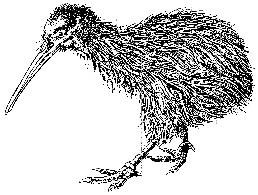 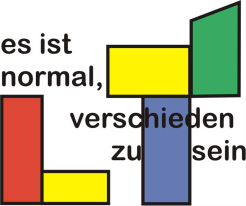 -KiWi-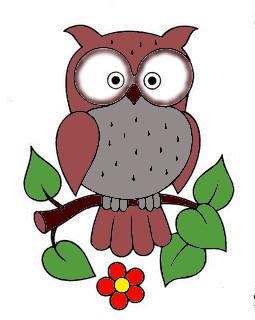 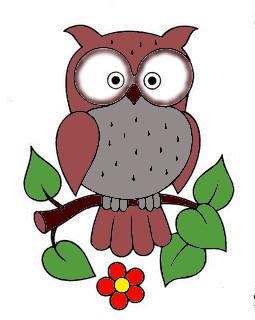 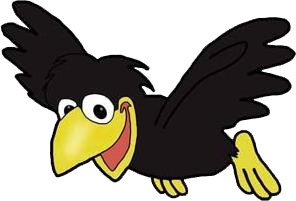 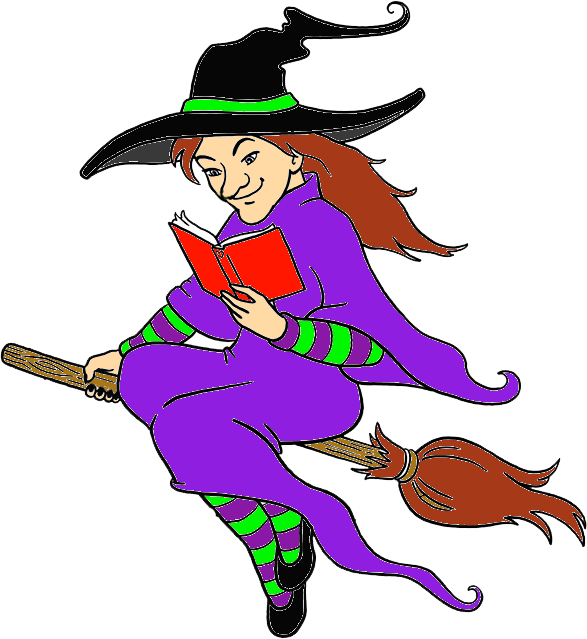 KiWi Zeitung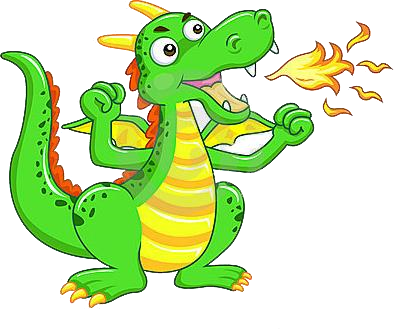 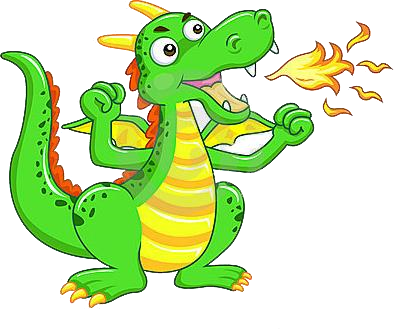 Liebe Eltern!Das Jahr ist nun schon etwas voran geschritten und die 5. Jahreszeit (Karneval) steht vor der Tür.
Neue Herausforderungen warten darauf in Angriff genommen zu werden.Wir wünschen allen Familien eine schöne Karnevalszeit und viel Spaß beim Lesen unserer Kiwi- Zeitung.Neues aus den GruppenRabenwald 
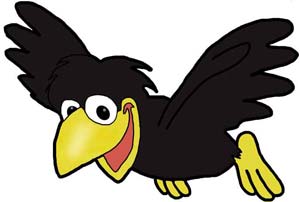 In den vergangenen Wochen und Monaten ist viel passiert im Rabenwald.Wir begrüßen sehr herzlich Frau Anna Wiens als weiteres Mitglied im Rabenwaldteam.Besonders großen Anklang findet zurzeit unser neu gestalteter Rollenspielraum. Gemeinsam mit Kindern und Eltern wurde der Raum mit vielen liebevollen Details ausgestattet.
Dafür möchten wir uns ganz herzlich bei allen Spendern bedanken!Jetzt wird der Rabenwald regelmäßig von Löwen, Prinzessinnen und Feuerwehrleuten bevölkert.
Der Schmuck ziert nicht nur die Hände und den Hals, sondern dient auch schon mal dem Haus als Lichterkette.Neben den Vorbereitungen für den nahenden Karneval wird uns das Thema „Freundschaften/ Gefühle“ verstärkt beschäftigen.
Hexenwölkchen 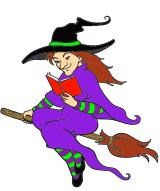 Mit Beginn des neuen Jahres konnten wir die Eingewöhnungszeit hinter uns lassen. Ein Grund mehr, freitags endlich wieder in den Wald zu gehen.Mittlerweile haben die „neuen“ Kinder sowohl den Tagesablauf, als auch unsere Rituale verinnerlicht.Beliebt sind im Gruppengeschehen derzeit die Schleichtiere, Puzzles in allen Größen und Formen, natürlich die Bücher und selbstverständlich die Höhle mit neuer Tür, inclusive Rollenspiel.Auch der Turntag ist nach wie vor sehr begehrt.Im Stuhlkreis konnten wir bereits neue Spiele einführen.Sehr hoch im Kurs steht Dornröschen als neues Singspiel. Alle zu vergebenen Rollen, von Dornröschen bis hin zur bösen Fee sind heißbegehrt und werden von den jüngsten Supertalenten täglich neu besetzt.Unsere musikalischen Talente schafften es letztendlich, mit „ Schneeflöckchen“ und „ Es schneit“ eine Winterlandschaft herbeizuzaubern. Deshalb entstehen derzeit im Kreativbereich gedruckte Schneemänner und Eiskristalle. Am Aktionstag konnten die Kinder mit Rasierschaum und Farbe matschen (Nein, sie haben sich nicht rasiert! ;-) )Alles in allem können wir behaupten, dass die neuen Kinder gut angekommen sind und dass sich ALLE Kinder in der Gruppe sehr wohl fühlen.Die ersten Worte der „Kleinen“ und die Fürsorge und Kommentare der „Großen“ zaubern uns oft ein Lächeln ins Gesicht Viele Grüße vom HexenwölkchenEulenhöhle 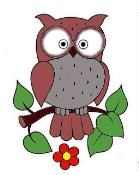 Wir begrüßen sehr herzlich Tom als neues Eulenhöhlenkind.Seit November unterstützen uns in der Eulenhöhle Frau Stephanie Klemme und Frau Dorothee Happ mit je 10 Stunden in der Woche. 
Frau Klemme ist Kinderkrankenschwester und Heilpädagogin. Sie bietet gruppenübergreifend heilpädagogische Aktionen an.
Frau Happ unterstützt jeden Mittwoch unseren Lecker- Schmecker Tag.Wir stimmen uns in der Eulenhöhle mit entsprechender Karnevalsmusik auf die 5. Jahreszeit ein. 
Der Nebenraum wird zur Disco umfunktioniert und den Tänzern und Sängern steht die Bühne frei. 
Am besten finden die Kinder das Lied „Cordula Grün“. Für Weiberfastnacht planen wir eine kleine Aufführung.Auch im Gruppenraum wird es langsam bunter und die Kinder sind mit vollem Elan dabei mit kleinen Basteleien die Gruppe zu verschönern.Sehr großen Anklang finden weiterhin die Bügelperlen. Es entstehen wunderbare Schlösser, bunte Pferde oder Prinzessinnen und phantasievolle Tiere.Im Stuhlkreis haben wir begonnen das Buch „Hörbe mit dem großen Hut“ von Ottfried Preußler zu lesen. 
Dies ist eine Geschichte über einen Hutzelmann namens Hörbe, der im Siebengiebelwald wohnt.Vielleicht erzählt Ihnen das ein oder andere Kind, was weiterhin geschieht in der Geschichte.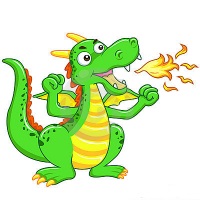 DrachennestNach dem Jahreswechsel starten wir erholt und gestärkt in das Jahr 2019.Wir begrüßen herzlich Alina als neues Kind bei uns im Drachennest.Wir freuen uns sehr, mit neuen Projekten zu starten.Ein Projekt führt Frau Lena Paul, im Rahmen ihrer Ausbildung, mit den Kindern der Einrichtung durch.Ein Bienenprojekt indem gepflanzt, gebaut und ein Einblick in die Welt der Bienen gegeben wird. Am Ende soll ein Insektenhotel entstehen, sowie ein Blumengarten, damit sich alle Insekten, besonders die vom Aussterben bedrohten Bienen, wohlfühlen.Besonders viel Spaß macht der Waldtag jeden Freitag im Drachennest. Zusammen mit den Kindern erkunden wir unsere Umgebung und besuchen neue Waldgebiete.Dabei entscheiden die Kinder wohin sie gehen möchten und an welchen Ort wir ein Picknick machen wollen.Im Kindergarten lädt der Nebenraum weiterhin besonders unsere Jungs ein, ihrer Kreativität freien Lauf zu lassen und es entstehen tolle selbstgebaute Objekte, Flugzeuge, Raumschiffe, Städte und Burgen.Die Mädchen dagegen verwandeln sich in Prinzessinnen, Kochen ihre Lieblingsessen an der Kinderküche und fahren mit dem Puppenwagen spazieren.In unserem Morgen- und Abschlusskreisen probieren wir neue Spielideen und Lieder aus. Dazu erfinden die Kinder neue Bewegungen und Texte.Wir freuen uns darauf, die anstehenden Feste mit den Kindern vorzubereiten und zu feiern. Als nächstes steht die Karnevalsparty an, für die wir bereits bunte Dekoration gebastelt haben.TermineKarneval im KiwiBald ist es soweit, auch der Kiwi feiert die fünfte Jahreszeit. 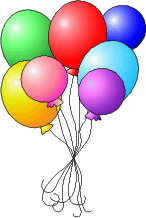 Dieses Jahr lautet das Thema zu Karneval: „Jeder Jeck ist anders“.Ganz im Sinne der Partizipation werden die Kinder in den Gruppen die Zeit bis Karneval phantasievoll gestalten. Hier sind den Ideen der Kinder keine Grenzen gesetzt.An Weiberfastnacht, Donnerstag den 28. Februar können die Kinder natürlich kommen. Im Vormittagsbereich wird getanzt, geknabbert und gefeiert.Damit an diesem Tag für das leibliche Wohl gesorgt ist, brauchen wir Ihre Mithilfe. Ab Montag, den 18. Februar hängt an den Gruppenpinnwänden eine Buffetliste aus, in die Sie sich eintragen können. Bitte denken Sie daran, bei mitgebrachten Speisen, eine Zutatenliste beizulegen.Schließungszeiten an Karneval28.02.19	  Weiberfastnacht (Einrichtung schließt um   12:30 Uhr; kein Mittagessen)29.02.19		Einrichtung ist wie gewohnt geöffnet04.03.19		Rosenmontag (Einrichtung ist geschlossen)11. März – 22. März: BeobachtungszeitZweimal jährlich werden die Kinder durch die pädagogischen Mitarbeiter der Gruppe systematisch über einen festgelegten Zeitraum von jeweils zwei Wochen beobachtet.Durch gezielte Beobachtungen können wir die Lernprozesse Ihrer Kinder besser nachvollziehen und sie als Grundlage für Gespräche mit Ihnen nutzen.28. März: Girls & Boys Day
Dieser Tag bietet Schülern einmal im Jahr die Möglichkeit in einen Beruf ihrer Wahl rein zu schnuppern.
Auch hier im Kiwi werden an diesem Tag Schüler in den Gruppen sein, um sich den Alltag im Kindergarten anzuschauen und kennenzulernen.08. April – 12. April: ElternsprechtageIn dieser Zeit laden wir Sie zu den Elterngesprächen ein. Im Voraus können Sie sich an den jeweiligen Gruppenpinnwänden für einen Termin eintragen.05. Mai: Frühlingsfest in NeunkirchenAuch in diesem Jahr werden wir den Kiwi wieder auf dem Neunkirchener Frühlingsfest vertreten und präsentieren.Diese Gelegenheit möchten wir nutzen um interessierten Eltern unsere Einrichtung und unsere pädagogische und inklusive Arbeit vorzustellen.Besuchen Sie uns am 05. Mai an unserem Stand beim Frühlingsfest. Wir freuen uns auf Sie!20. Mai – 24. Mai: WaldwocheIn dieser Zeit werden wir gemeinsam mit allen Kindern in den Wald gehen. So haben alle Kinder die Möglichkeit auch Freunde und Geschwister aus anderen Gruppen zu treffen und mit diesen den Wald zu entdecken. 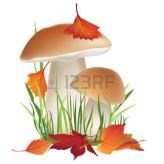 Im Rahmen dieser Waldwoche werden wir für interessierte Kinder auch Exkursionen in andere Bereiche des Waldes anbieten, um auch die umliegende Umgebung besser kennen zu lernen. Sollte der Wetterbericht wider Erwarten für diese Woche extreme Wetterverhältnisse voraussagen, würden wir die Waldwoche um eine Woche verschieben. Hierzu werden Sie rechtzeitig informiert. SchließungstageAn folgenden Tagen bleibt die Einrichtung geschlossen: Mai	Maifeiertag30. Mai	Christi Himmelfahrt31. Mai	Brückentag10. Juni	Pfingstmontag11. Juni	Betriebsausflug20. Juni	Fronleichnam21. Juni	Brückentag06. Juli: SommerfestAn diesem Tag laden wir Sie herzlich zu unserem Sommerfest hier in den Kiwi ein. Nähere Infos hierzu folgen.15. Juli – 26. Juli: Schnupperwochen und EingewöhnungIn dieser Zeit werden uns im Vormittagsbereich die neuen Kinder besuchen, welche ab 01. August 2019 in den Kiwi kommen. Hier können sich die „alten“ sowie die „neuen“ Kinder und Erwachsenen kennen lernen und „beschnuppern“.29. Juli: UmtrunkHierzu laden wir alle Familien recht herzlich ein. In gemütlicher Runde möchten wir mit Ihnen und Ihren Kindern die Ferien einläuten und das Kindergartenjahr verabschieden. Weitere Infos werden noch bekannt gegeben.MaxikinderJuni: Schultüten bastelnIm Sommer ist es soweit! Unsere Maxis gehen in die Schule und möchten an ihrem ersten Schultag eine großartige Schultüte mit sich tragen! Ihre Kinder werden im Rahmen des Maxiclubs über ihre Schultüten reden, sich Gedanken darüber machen und anschließend ihre Wunsch-Schultüte malen. So erfahren Sie und wir die Wünsche der Kinder und haben die Möglichkeit diese aufzugreifen. Im Zuge dessen, werden wir auch in diesem Jahr am 03. Juni einen Schultüten-Bastelabend anbieten (Teilnahme freiwillig). An diesem Abend stellen wir ab 19:00 Uhr Bastelmaterial zur Verfügung und Sie dürfen Ihren Ideen freien Lauf lassen und Ihrem Kind eine individuelle Schultüte gestalten.Falls gewünscht, haben wir die Möglichkeit Schultüten-Rohlinge, gegen einen Kostenbeitrag zu bestellen. Den Termin zum Schultüten-Bastelabend sowie Bestelllisten mit Preisen werden frühzeitig ausgehängt.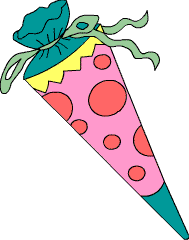 14. Juni: MaxiübernachtungAn diesem besonderen Ereignis wollen wir mit den Kindern bereits Erlebtes aufgreifen und neue, besondere Dinge erleben. Die Übernachtung findet im Kindergarten statt und endet mit einem gemeinsamen Frühstück aller Maxikinder am folgenden Morgen.12. Juli: MaxiverabschiedungIm Maxiclub werden sich die Kinder ganz besonders auf diesen Tag vorbereiten. Hierbei wollen die Kinder die Erfahrungen und Fähigkeiten, die sie im vergangenen halben Jahr gesammelt haben, auf eine besondere Weise ihren Eltern präsentieren.AllgemeinesSingkreisAbgesehen von unserem Kiwi- Kreis treffen wir uns regelmäßig zum Singen. Besonders zur Vorbereitung von Festen lernen wir im großen Kreis neue Lieder und erfreuen uns am gemeinsamen singen.In diesem Jahr lernen wir erstmalig Lieder nach Kölscher Mundart, „Ming enste Fründin“, „Viva Colonia“, in d`r Kajass Nr. 0….Über Texte und Lieder können Sie sich gerne bei Rosa Schmitz im Hexenwölkchen erkundigen.Spielzeuge im KindergartenWir möchten Sie nochmals darauf aufmerksam machen, dass zurzeit viele Kinder vermehrt Spielzeuge von zu Hause mit in den Kindergarten bringen. Leider finden diese Spielzeuge im Alltag nur wenig bis keine Beachtung. Natürlich möchten wir nicht, dass Sachen auf diese Weise verschwinden oder zerstört werden!Darum bitten wir Sie, mit Ihren Kindern zu sprechen und die Spielzeuge zu Hause zu lassen.Selbstverständlich gibt es Ausnahmen, in denen Kinder ein „Übergangsobjekt“ (Kuscheltier, Schnuller etc.) brauchen.
Wird das Kuscheltier nicht mehr benötigt kommt es in sein Eigentumsfach.Parken auf dem ParkplatzBitte benutzen Sie die gekennzeichneten Parkflächen auf unserem Parkplatz. Der Gehweg ist ausschließlich für Fußgänger vorgesehen und es stellt für unsere Kinder eine Gefahr dar, wenn diese zwischen parkenden Autos her laufen müssen.Wahlergebnis Anbau/NeubauIm Rat der Einrichtung wurden die Stimmen für einen eventuellen Anbau oder Neubau ausgezählt. Anwesend waren jeweils 2 Personen vom Vorstand, Elternrat und aus dem Team.Es ist ein absolut phänomenales Ergebnis dabei herausgekommen. Hier eine Auflistung der ErgebnisseErweiterungWir bedanken uns bei allen Familien die an der Infoveranstaltung teilgenommen haben und uns tatkräftig unterstützt haben. Vielen Dank auch für das Vertrauen in das gesamte Team und den Vorstand.Über das weitere Verfahren werden wir Sie Mitte März informieren.JaNein414AnbauNeubau243